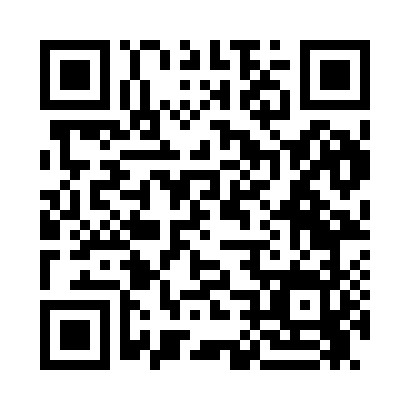 Prayer times for McCurry, Missouri, USAMon 1 Jul 2024 - Wed 31 Jul 2024High Latitude Method: Angle Based RulePrayer Calculation Method: Islamic Society of North AmericaAsar Calculation Method: ShafiPrayer times provided by https://www.salahtimes.comDateDayFajrSunriseDhuhrAsrMaghribIsha1Mon4:155:521:225:218:5110:282Tue4:165:531:225:218:5110:283Wed4:165:531:225:218:5110:284Thu4:175:541:225:218:5010:275Fri4:185:541:225:218:5010:276Sat4:195:551:235:218:5010:267Sun4:205:561:235:218:5010:268Mon4:205:561:235:218:4910:259Tue4:215:571:235:218:4910:2410Wed4:225:581:235:218:4810:2411Thu4:235:581:235:218:4810:2312Fri4:245:591:235:218:4710:2213Sat4:256:001:245:218:4710:2114Sun4:266:011:245:218:4610:2015Mon4:286:011:245:218:4610:1916Tue4:296:021:245:218:4510:1817Wed4:306:031:245:218:4510:1718Thu4:316:041:245:218:4410:1619Fri4:326:051:245:218:4310:1520Sat4:336:051:245:218:4210:1421Sun4:356:061:245:218:4210:1322Mon4:366:071:245:208:4110:1223Tue4:376:081:245:208:4010:1124Wed4:386:091:245:208:3910:1025Thu4:406:101:245:208:3810:0826Fri4:416:111:245:208:3710:0727Sat4:426:121:245:198:3610:0628Sun4:436:131:245:198:3510:0429Mon4:456:131:245:198:3410:0330Tue4:466:141:245:188:3310:0231Wed4:476:151:245:188:3210:00